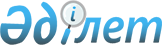 Мәслихаттың 2017 жылғы 21 желтоқсандағы № 204 "Қостанай қаласының 2018-2020 жылдарға арналған бюджеті туралы" шешіміне өзгерістер енгізу туралыҚостанай облысы Қостанай қаласы мәслихатының 2018 жылғы 5 желтоқсандағы № 308 шешімі. Қостанай облысының Әділет департаментінде 2018 жылғы 10 желтоқсанда № 8158 болып тіркелді
      2008 жылғы 4 желтоқсандағы Қазақстан Республикасы Бюджет кодексінің 106, 109-баптарына сәйкес Қостанай қалалық мәслихаты ШЕШІМ ҚАБЫЛДАДЫ:
      1. Мәслихаттың 2017 жылғы 21 желтоқсандағы № 204 "Қостанай қаласының 2018-2020 жылдарға арналған бюджеті туралы" шешіміне (Нормативтік құқықтық актілерді мемлекеттік тіркеу тізілімінде № 7452 болып тіркелген, 2018 жылғы 10 қаңтарда Қазақстан Республикасы нормативтік құқықтық актілерінің эталондық бақылау банкінде жарияланған) мынадай өзгерістер енгізілсін:
      көрсетілген шешімнің 1-тармағы жаңа редакцияда жазылсын: 
      "1. Қостанай қаласының 2018-2020 жылдарға арналған бюджеті тиісінше 1, 2 және 3-қосымшаларға сәйкес, оның ішінде 2018 жылға мынадай көлемдерде бекітілсін:
      1) кірістер – 41595259,8 мың теңге, оның iшiнде:
      салықтық түсімдер бойынша – 25576653,0 мың теңге;
      салықтық емес түсімдер бойынша – 157494,0 мың теңге;
      негiзгi капиталды сатудан түсетiн түсiмдер бойынша – 1998544,0 мың теңге; 
      трансферттер түсімі бойынша – 13862568,8 мың теңге;
      2) шығындар – 50306822,4 мың теңге;
      3) таза бюджеттiк кредиттеу – 34965,7 мың теңге;
      4) қаржы активтерімен операциялар бойынша сальдо – -75373,0 мың теңге;
      5) бюджет тапшылығы (профициті) – - 8601223,9 мың теңге;
      6) бюджет тапшылығын қаржыландыру (профицитін пайдалану) – 8601223,9 мың теңге.";
      көрсетілген шешімнің 7-тармағы жаңа редакцияда жазылсын:
      "7. 2018 жылға арналған қаланың жергілікті атқарушы органының резерві 70285,3 мың теңге сомасында бекітілсін.";
      көрсетілген шешімнің 1, 2-қосымшалары осы шешімнің 1, 2-қосымшаларына сәйкес жаңа редакцияда жазылсын.
      2. Осы шешім 2018 жылдың 1 қаңтарынан бастап қолданысқа енгізіледі.
      "КЕЛІСІЛДІ"
      "Қостанай қаласы әкімдігінің
      экономика және бюджеттік
      жоспарлау бөлімі" мемлекеттік
      мекемесінің басшысы
      _______________ М. Теньгаева
      2018 жылғы "5" желтоқсан Қостанай қаласының 2018 жылға арналған бюджеті Қостанай қаласының 2019 жылға арналған бюджеті
					© 2012. Қазақстан Республикасы Әділет министрлігінің «Қазақстан Республикасының Заңнама және құқықтық ақпарат институты» ШЖҚ РМК
				
      Сессия төрағасы, Қостанай қалалық мәслихатының хатшысы

Б. Сандыбеков
Мәслихаттың
2018 жылғы 5 желтоқсандағы
№ 308 шешіміне
1-қосымшаМәслихаттың
2017 жылғы 21 желтоқсандағы
№ 204 шешіміне
1-қосымша
Санаты
Санаты
Санаты
Санаты
Санаты
Сомасы, мың теңге
Сыныбы
Сыныбы
Сыныбы
Сыныбы
Сомасы, мың теңге
Ішкі сыныбы
Ішкі сыныбы
Ішкі сыныбы
Сомасы, мың теңге
Атауы
Атауы
Сомасы, мың теңге
1
2
3
4
4
5
I. Кірістер
I. Кірістер
41595259,8
1
00
0
Салықтық түсімдер
Салықтық түсімдер
25576653
1
01
0
Табыс салығы
Табыс салығы
11837239
1
01
2
Жеке табыс салығы
Жеке табыс салығы
11837239
1
03
0
Әлеуметтік салық
Әлеуметтік салық
8657615
1
03
1
Әлеуметтік салық
Әлеуметтік салық
8657615
1
04
0
Меншікке салынатын салықтар
Меншікке салынатын салықтар
4013547
1
04
1
Мүлікке салынатын салықтар
Мүлікке салынатын салықтар
2761995
1
04
3
Жер салығы
Жер салығы
202026
1
04
4
Көлік құралдарына салынатын салық
Көлік құралдарына салынатын салық
1049450
1
04
5
Бірынғай жер салығы
Бірынғай жер салығы
76
1
05
0
Тауарларға, жұмыстарға және қызметтерге салынатын ішкі салықтар
Тауарларға, жұмыстарға және қызметтерге салынатын ішкі салықтар
783372
1
05
2
Акциздер
Акциздер
264680
1
05
3
Табиғи және басқа да ресурстарды пайдаланғаны үшін түсетін түсімдер
Табиғи және басқа да ресурстарды пайдаланғаны үшін түсетін түсімдер
70861
1
05
4
Кәсіпкерлік және кәсіби қызметті жүргізгені үшін алынатын алымдар
Кәсіпкерлік және кәсіби қызметті жүргізгені үшін алынатын алымдар
422831
1
05
5
Ойын бизнесіне салық
Ойын бизнесіне салық
25000
1
07
0
Басқа да салықтар
Басқа да салықтар
8000
1
07
1
Басқа да салықтар
Басқа да салықтар
8000
1
08
0
Заңдық маңызы бар әрекеттерді жасағаны және (немесе) оған уәкілеттігі бар мемлекеттік органдар немесе лауазымды адамдар құжаттар бергені үшін алынатын міндетті төлемдер
Заңдық маңызы бар әрекеттерді жасағаны және (немесе) оған уәкілеттігі бар мемлекеттік органдар немесе лауазымды адамдар құжаттар бергені үшін алынатын міндетті төлемдер
276880
1
08
1
Мемлекеттік баж
Мемлекеттік баж
276880
2
00
0
Салықтық емес түсімдер
Салықтық емес түсімдер
157494
2
01
0
Мемлекеттік меншіктен түсетін кірістер
Мемлекеттік меншіктен түсетін кірістер
93237,8
2
01
1
Мемлекеттік кәсіпорындардың таза кірісі бөлігінің түсімдері
Мемлекеттік кәсіпорындардың таза кірісі бөлігінің түсімдері
14111,2
2
01
4
Мемлекет меншігінде тұрған, заңды тұлғалардағы қатысу үлесіне кірістер
Мемлекет меншігінде тұрған, заңды тұлғалардағы қатысу үлесіне кірістер
17,6
2
01
5
Мемлекет меншігіндегі мүлікті жалға беруден түсетін кірістер
Мемлекет меншігіндегі мүлікті жалға беруден түсетін кірістер
78202
2
01
9
Мемлекет меншігінен түсетін басқа да кірістер
Мемлекет меншігінен түсетін басқа да кірістер
907
2
04
0
Мемлекеттік бюджеттен қаржыландырылатын, сондай-ақ Қазақстан Республикасы Ұлттық Банкінің бюджетінен (шығыстар сметасынан) қамтылатын және қаржыландырылатын мемлекеттік мекемелер салатын айыппұлдар, өсімпұлдар, санкциялар, өндіріп алулар
Мемлекеттік бюджеттен қаржыландырылатын, сондай-ақ Қазақстан Республикасы Ұлттық Банкінің бюджетінен (шығыстар сметасынан) қамтылатын және қаржыландырылатын мемлекеттік мекемелер салатын айыппұлдар, өсімпұлдар, санкциялар, өндіріп алулар
2000
2
04
1
Мұнай секторы ұйымдарынан және Жәбірленушілерге өтемақы қорына түсетін түсімдерді қоспағанда, мемлекеттік бюджеттен қаржыландырылатын, сондай-ақ Қазақстан Республикасы Ұлттық Банкінің бюджетінен (шығыстар сметасынан) қамтылатын және қаржыландырылатын мемлекеттік мекемелер салатын айыппұлдар, өсімпұлдар, санкциялар, өндіріп алулар
Мұнай секторы ұйымдарынан және Жәбірленушілерге өтемақы қорына түсетін түсімдерді қоспағанда, мемлекеттік бюджеттен қаржыландырылатын, сондай-ақ Қазақстан Республикасы Ұлттық Банкінің бюджетінен (шығыстар сметасынан) қамтылатын және қаржыландырылатын мемлекеттік мекемелер салатын айыппұлдар, өсімпұлдар, санкциялар, өндіріп алулар
2000
2
06
0
Басқа да салықтық емес түсiмдер
Басқа да салықтық емес түсiмдер
62256,2
2
06
1
Басқа да салықтық емес түсiмдер
Басқа да салықтық емес түсiмдер
62256,2
3
00
0
Негізгі капиталды сатудан түсетін түсімдер
Негізгі капиталды сатудан түсетін түсімдер
1998544
3
01
0
Мемлекеттік мекемелерге бекітілген мемлекеттік мүлікті сату
Мемлекеттік мекемелерге бекітілген мемлекеттік мүлікті сату
1847839
3
01
1
Мемлекеттік мекемелерге бекітілген мемлекеттік мүлікті сату
Мемлекеттік мекемелерге бекітілген мемлекеттік мүлікті сату
1847839
3
03
0
Жерді және материалдық емес активтерді сату
Жерді және материалдық емес активтерді сату
150705
3
03
1
Жерді сату
Жерді сату
131075
3
03
2
Материалдық емес активтерді сату
Материалдық емес активтерді сату
19630
4
00
0
Трансферттердің түсімдері
Трансферттердің түсімдері
13862568,8
4
02
0
Мемлекеттік басқарудың жоғары тұрған органдарынан түсетін трансферттер
Мемлекеттік басқарудың жоғары тұрған органдарынан түсетін трансферттер
13862568,8
4
02
2
Облыстық бюджеттен түсетін трансферттер
Облыстық бюджеттен түсетін трансферттер
13862568,8
Функционалдық топ
Функционалдық топ
Функционалдық топ
Функционалдық топ
Функционалдық топ
Сомасы, мың теңге
Кіші функция
Кіші функция
Кіші функция
Кіші функция
Сомасы, мың теңге
Бюджеттік бағдарламалардың әкімшісі
Бюджеттік бағдарламалардың әкімшісі
Бюджеттік бағдарламалардың әкімшісі
Сомасы, мың теңге
Бағдарлама
Бағдарлама
Сомасы, мың теңге
Атауы
Сомасы, мың теңге
II. Шығындар
50306822,4
01
Жалпы сипаттағы мемлекеттік қызметтер
496225,4
1
Мемлекеттік басқарудың жалпы функцияларын орындайтын өкілді, атқарушы және басқа органдар
275102,8
112
Аудан (облыстық маңызы бар қала) мәслихатының аппараты
22143
001
Аудан (облыстық маңызы бар қала) мәслихатының қызметін қамтамасыз ету жөніндегі қызметтер
21493
003
Мемлекеттік органның күрделі шығыстары
650
122
Аудан (облыстық маңызы бар қала) әкімінің аппараты
252959,8
001
Аудан (облыстық маңызы бар қала) әкімінің қызметін қамтамасыз ету жөніндегі қызметтер
177023,8
003
Мемлекеттік органның күрделі шығыстары
75936
2
Қаржылық қызмет
74113,1
452
Ауданның (облыстық маңызы бар қаланың) қаржы бөлімі
46452
001
Ауданның (облыстық маңызы бар қаланың) бюджетін орындау және коммуналдық меншігін басқару саласындағы мемлекеттік саясатты іске асыру жөніндегі қызметтер
34045
003
Салық салу мақсатында мүлікті бағалауды жүргізу
11391
018
Мемлекеттік органның күрделі шығыстары
1016
489
Ауданның (облыстық маңызы бар қаланың) мемлекеттік активтер және сатып алу бөлімі
27661,1
001
Жергілікті деңгейде мемлекеттік активтер мен сатып алуды басқару саласындағы мемлекеттік саясатты іске асыру жөніндегі қызметтер
25417,7
003
Мемлекеттік органның күрделі шығыстары
1014,2
005
Жекешелендіру, коммуналдық меншікті басқару, жекешелендіруден кейінгі қызмет және осыған байланысты дауларды реттеу
1229,2
5
Жоспарлау және статистикалық қызмет
24982
453
Ауданның (облыстық маңызы бар қаланың) экономика және бюджеттік жоспарлау бөлімі
24982
001
Экономикалық саясатты, мемлекеттік жоспарлау жүйесін қалыптастыру және дамыту саласындағы мемлекеттік саясатты іске асыру жөніндегі қызметтер
24421
004
Мемлекеттік органның күрделі шығыстары
561
9
Жалпы сипаттағы өзге де мемлекеттiк қызметтер
122027,5
458
Ауданның (облыстық маңызы бар қаланың) тұрғын үй-коммуналдық шаруашылығы, жолаушылар көлігі және автомобиль жолдары бөлімі
101745,5
001
Жергілікті деңгейде тұрғын үй-коммуналдық шаруашылығы, жолаушылар көлігі және автомобиль жолдары саласындағы мемлекеттік саясатты іске асыру жөніндегі қызметтер
95535,5
013
Мемлекеттік органның күрделі шығыстары
210
020
Ақпараттық жүйелер құру
6000
467
Ауданның (облыстық маңызы бар қаланың) құрылыс бөлімі
20282
040
Мемлекеттік органдардың объектілерін дамыту
20282
02
Қорғаныс
48323
1
Әскери мұқтаждар
47323
122
Аудан (облыстық маңызы бар қала) әкімінің аппараты
47323
005
Жалпыға бірдей әскери міндетті атқару шеңберіндегі іс-шаралар
47323
2
Төтенше жағдайлар жөнiндегi жұмыстарды ұйымдастыру
1000
122
Аудан (облыстық маңызы бар қала) әкімінің аппараты
1000
006
Аудан (облыстық маңызы бар қала) ауқымындағы төтенше жағдайлардың алдын алу және оларды жою
1000
03
Қоғамдық тәртіп, қауіпсіздік, құқықтық, сот, қылмыстық-атқару қызметі
97938
9
Қоғамдық тәртіп және қауіпсіздік саласындағы басқа да қызметтер
97938
458
Ауданның (облыстық маңызы бар қаланың) тұрғын үй-коммуналдық шаруашылығы, жолаушылар көлігі және автомобиль жолдары бөлімі
97938
021
Елдi мекендерде жол қозғалысы қауiпсiздiгін қамтамасыз ету
97938
04
Білім беру
11164766,4
1
Мектепке дейінгі тәрбие және оқыту
3427167
464
Ауданның (облыстық маңызы бар қаланың) білім бөлімі
3422167
009
Мектепке дейінгі тәрбие мен оқыту ұйымдарының қызметін қамтамасыз ету
1858980
040
Мектепке дейінгі білім беру ұйымдарында мемлекеттік білім беру тапсырысын іске асыруға
1563187
467
Ауданның (облыстық маңызы бар қаланың) құрылыс бөлімі
5000
037
Мектепке дейiнгi тәрбие және оқыту объектілерін салу және реконструкциялау
5000
2
Бастауыш, негізгі орта және жалпы орта білім беру
7052597,4
464
Ауданның (облыстық маңызы бар қаланың) білім бөлімі
6170124,1
003
Жалпы білім беру
5751083,2
006
Балаларға қосымша білім беру
419040,9
465
Ауданның (облыстық маңызы бар қаланың) дене шынықтыру және спорт бөлімі
73247,1
017
Балалар мен жасөспірімдерге спорт бойынша қосымша білім беру
73247,1
467
Ауданның (облыстық маңызы бар қаланың) құрылыс бөлімі
809226,2
024
Бастауыш, негізгі орта және жалпы орта білім беру объектілерін салу және реконструкциялау
809226,2
9
Білім беру саласындағы өзге де қызметтер
685002
464
Ауданның (облыстық маңызы бар қаланың) білім бөлімі
685002
001
Жергілікті деңгейде білім беру саласындағы мемлекеттік саясатты іске асыру жөніндегі қызметтер
30591
005
Ауданның (облыстық маңызы бар қаланың) мемлекеттік білім беру мекемелер үшін оқулықтар мен оқу-әдістемелік кешендерді сатып алу және жеткізу
277824,7
007
Аудандық (қалалық) ауқымдағы мектеп олимпиадаларын және мектептен тыс іс-шараларды өткізу
9688
012
Мемлекеттік органның күрделі шығыстары
450
015
Жетім баланы (жетім балаларды) және ата-аналарының қамқорынсыз қалған баланы (балаларды) күтіп-ұстауға қамқоршыларға (қорғаншыларға) ай сайынға ақшалай қаражат төлемі
94462
022
Жетім баланы (жетім балаларды) және ата-анасының қамқорлығынсыз қалған баланы (балаларды) асырап алғаны үшін Қазақстан азаматтарына біржолғы ақша қаражатын төлеуге арналған төлемдер
573
067
Ведомстволық бағыныстағы мемлекеттік мекемелер мен ұйымдардың күрделі шығыстары
271413,3
06
Әлеуметтік көмек және әлеуметтік қамсыздандыру
1165107,4
1
Әлеуметтiк қамсыздандыру
125706,5
451
Ауданның (облыстық маңызы бар қаланың) жұмыспен қамту және әлеуметтік бағдарламалар бөлімі
101766
005
Мемлекеттік атаулы әлеуметтік көмек
101766
464
Ауданның (облыстық маңызы бар қаланың) білім бөлімі
23940,5
030
Патронат тәрбиешілерге берілген баланы (балаларды) асырап бағу
21823,5
031
Жетім балаларды және ата-аналарының қамқорынсыз қалған, отбасылық үлгідегі балалар үйлері мен асыраушы отбасыларындағы балаларды мемлекеттік қолдау
2117
2
Әлеуметтік көмек
824271,9
451
Ауданның (облыстық маңызы бар қаланың) жұмыспен қамту және әлеуметтік бағдарламалар бөлімі
824271,9
002
Жұмыспен қамту бағдарламасы
197734
006
Тұрғын үйге көмек көрсету
37360
007
Жергілікті өкілетті органдардың шешімі бойынша мұқтаж азаматтардың жекелеген топтарына әлеуметтік көмек
215160
010
Үйден тәрбиеленіп оқытылатын мүгедек балаларды материалдық қамтамасыз ету
7304
013
Белгіленген тұрғылықты жері жоқ тұлғаларды әлеуметтік бейімдеу
96283,6
014
Мұқтаж азаматтарға үйде әлеуметтiк көмек көрсету
80850
017
Оңалтудың жеке бағдарламасына сәйкес мұқтаж мүгедектердi мiндеттi гигиеналық құралдармен қамтамасыз ету, қозғалуға қиындығы бар бірінші топтағы мүгедектерге жеке көмекшінің және есту бойынша мүгедектерге қолмен көрсететiн тіл маманының қызметтерін ұсыну
145775,3
023
Жұмыспен қамту орталықтарының қызметін қамтамасыз ету
43805
9
Әлеуметтік көмек және әлеуметтік қамтамасыз ету салаларындағы өзге де қызметтер
215129
451
Ауданның (облыстық маңызы бар қаланың) жұмыспен қамту және әлеуметтік бағдарламалар бөлімі
215129
001
Жергілікті деңгейде халық үшін әлеуметтік бағдарламаларды жұмыспен қамтуды қамтамасыз етуді іске асыру саласындағы мемлекеттік саясатты іске асыру жөніндегі қызметтер
75881
011
Жәрдемақыларды және басқа да әлеуметтік төлемдерді есептеу, төлеу мен жеткізу бойынша қызметтерге ақы төлеу
1488
021
Мемлекеттік органның күрделі шығыстары
500
050
Қазақстан Республикасында мүгедектердің құқықтарын қамтамасыз ету және өмір сүру сапасын жақсарту жөніндегі 2012 - 2018 жылдарға арналған іс-шаралар жоспарын іске асыру
107821
054
Үкіметтік емес ұйымдарда мемлекеттік әлеуметтік тапсырысты орналастыру
25029
067
Ведомстволық бағыныстағы мемлекеттік мекемелер мен ұйымдардың күрделі шығыстары
4410
07
Тұрғын үй-коммуналдық шаруашылық
17712509,4
1
Тұрғын үй шаруашылығы
15684300
458
Ауданның (облыстық маңызы бар қаланың) тұрғын үй-коммуналдық шаруашылығы, жолаушылар көлігі және автомобиль жолдары бөлімі
122181,5
002
Мемлекеттiк қажеттiлiктер үшiн жер учаскелерiн алып қою, соның iшiнде сатып алу жолымен алып қою және осыған байланысты жылжымайтын мүлiктi иелiктен айыру
87974,7
004
Азматтардың жекелеген санаттарын тұрғын үймен қамтамасыз ету
33761
049
Көп пәтерлі тұрғын үйлерде энергетикалық аудит жүргізу
445,8
467
Ауданның (облыстық маңызы бар қаланың) құрылыс бөлімі
15543390,5
003
Коммуналдық тұрғын үй қорының тұрғын үйін жобалау және (немесе) салу, реконструкциялау
10370919,9
004
Инженерлік-коммуникациялық инфрақұрылымды жобалау, дамыту және (немесе) жайластыру
5172470,6
479
Ауданның (облыстық маңызы бар қаланың) тұрғын үй инспекциясы бөлімі
6141,2
001
Жергілікті деңгейде тұрғын үй қоры саласындағы мемлекеттік саясатты іске асыру жөніндегі қызметтер
6049,2
005
Мемлекеттік органның күрделі шығыстары
92
491
Ауданның (облыстық маңызы бар қаланың) тұрғын үй қатынастары бөлімі
12586,8
001
Жергілікті деңгейде тұрғын үй қоры саласындағы мемлекеттік саясатты іске асыру жөніндегі қызметтер
9383,8
005
Мемлекеттік тұрғын үй қорын сақтауды ұйымдастыру
3203
2
Коммуналдық шаруашылық
143984,8
458
Ауданның (облыстық маңызы бар қаланың) тұрғын үй-коммуналдық шаруашылығы, жолаушылар көлігі және автомобиль жолдары бөлімі
143984,8
012
Сумен жабдықтау және су бұру жүйесінің жұмыс істеуі
612,6
028
Коммуналдық шаруашылығын дамыту
31315,9
029
Сумен жабдықтау және су бұру жүйелерін дамыту
44902,8
048
Қаланы және елді мекендерді абаттандыруды дамыту
67153,5
3
Елді мекендерді көркейту
1884224,6
458
Ауданның (облыстық маңызы бар қаланың) тұрғын үй-коммуналдық шаруашылығы, жолаушылар көлігі және автомобиль жолдары бөлімі
1884224,6
015
Елдi мекендердегі көшелердi жарықтандыру
406017,9
016
Елді мекендердің санитариясын қамтамасыз ету
17000
017
Жерлеу орындарын ұстау және туыстары жоқ адамдарды жерлеу
1511,9
018
Елді мекендерді абаттандыру және көгалдандыру
1459694,8
08
Мәдениет, спорт, туризм және ақпараттық кеңістік
1665610,8
1
Мәдениет саласындағы қызмет
244785
455
Ауданның (облыстық маңызы бар қаланың) мәдениет және тілдерді дамыту бөлімі
244785
003
Мәдени – демалыс жұмысын қолдау
244785
2
Спорт
1189582,1
465
Ауданның (облыстық маңызы бар қаланың) дене шынықтыру және спорт бөлімі
364050,8
001
Жергілікті деңгейде дене шынықтыру және спорт саласындағы мемлекеттік саясатты іске асыру жөніндегі қызметтер
19408,7
004
Мемлекеттік органның күрделі шығыстары
16731,6
005
Ұлттық және бұқаралық спорт түрлерін дамыту
216846,6
006
Аудандық (облыстық маңызы бар қалалық) деңгейде спорттық жарыстар өткізу
11285
007
Әртүрлі спорт түрлері бойынша аудан (облыстық маңызы бар қала) құрама командаларының мүшелерін дайындау және олардың облыстық спорт жарыстарына қатысуы
16784
032
Ведомстволық бағыныстағы мемлекеттік мекемелер мен ұйымдардың күрделі шығыстары
82994,9
467
Ауданның (облыстық маңызы бар қаланың) құрылыс бөлімі
825531,3
008
Cпорт объектілерін дамыту
825531,3
3
Ақпараттық кеңістік
159994,5
455
Ауданның (облыстық маңызы бар қаланың) мәдениет және тілдерді дамыту бөлімі
116572,1
006
Аудандық (қалалық) кітапханалардың жұмыс істеуі
114489,7
007
Мемлекеттік тілді және Қазақстан халқының басқа да тілдерін дамыту
2082,4
456
Ауданның (облыстық маңызы бар қаланың) ішкі саясат бөлімі
43422,4
002
Мемлекеттік ақпараттық саясат жүргізу жөніндегі қызметтер
43422,4
9
Мәдениет, спорт, туризм және ақпараттық кеңістікті ұйымдастыру жөніндегі өзге де қызметтер
71249,2
455
Ауданның (облыстық маңызы бар қаланың) мәдениет және тілдерді дамыту бөлімі
55081,8
001
Жергілікті деңгейде тілдерді және мәдениетті дамыту саласындағы мемлекеттік саясатты іске асыру жөніндегі қызметтер
14181,8
010
Мемлекеттік органның күрделі шығыстары
700
032
Ведомстволық бағыныстағы мемлекеттік мекемелер мен ұйымдардың күрделі шығыстары
40200
456
Ауданның (облыстық маңызы бар қаланың) ішкі саясат бөлімі
16167,4
001
Жергілікті деңгейде ақпарат, мемлекеттілікті нығайту және азаматтардың әлеуметтік сенімділігін қалыптастыру саласында мемлекеттік саясатты іске асыру жөніндегі қызметтер
12888,8
003
Жастар саясаты саласында іс-шараларды іске асыру
3059
006
Мемлекеттік органның күрделі шығыстары
219,6
09
Отын-энергетика кешенi және жер қойнауын пайдалану
254119
1
Отын және энергетика
254119
458
Ауданның (облыстық маңызы бар қаланың) тұрғын үй-коммуналдық шаруашылығы, жолаушылар көлігі және автомобиль жолдары бөлімі
254119
019
Жылу-энергетикалық жүйені дамыту
254119
10
Ауыл, су, орман, балық шаруашылығы, ерекше қорғалатын табиғи аумақтар, қоршаған ортаны және жануарлар дүниесін қорғау, жер қатынастары
93979,4
1
Ауыл шаруашылығы
64338
462
Ауданның (облыстық маңызы бар қаланың) ауыл шаруашылығы бөлімі
22686
001
Жергілікте деңгейде ауыл шаруашылығы саласындағы мемлекеттік саясатты іске асыру жөніндегі қызметтер
22024
006
Мемлекеттік органның күрделі шығыстары
662
473
Ауданның (облыстық маңызы бар қаланың) ветеринария бөлімі
41652
001
Жергілікті деңгейде ветеринария саласындағы мемлекеттік саясатты іске асыру жөніндегі қызметтер
21272
003
Мемлекеттік органның күрделі шығыстары
250
005
Мал көмінділерінің (биотермиялық шұңқырлардың) жұмыс істеуін қамтамасыз ету
6668
006
Ауру жануарларды санитарлық союды ұйымдастыру
120
007
Қаңғыбас иттер мен мысықтарды аулауды және жоюды ұйымдастыру
8075
009
Жануарлардың энзоотиялық аурулары бойынша ветеринариялық іс-шараларды жүргізу
156
011
Эпизоотияға қарсы іс-шаралар жүргізу
5111
6
Жер қатынастары
29641,4
463
Ауданның (облыстық маңызы бар қаланың) жер қатынастары бөлімі
29641,4
001
Аудан (облыстық маңызы бар қала) аумағында жер қатынастарын реттеу саласындағы мемлекеттік саясатты іске асыру жөніндегі қызметтер
27444,9
003
Елдi мекендердi жер-шаруашылық орналастыру
1896,5
007
Мемлекеттік органның күрделі шығыстары
300
11
Өнеркәсіп, сәулет, қала құрылысы және құрылыс қызметі
360218,5
2
Сәулет, қала құрылысы және құрылыс қызметі
360218,5
467
Ауданның (облыстық маңызы бар қаланың) құрылыс бөлімі
104763,9
001
Жергілікті деңгейде құрылыс саласындағы мемлекеттік саясатты іске асыру жөніндегі қызметтер
74433,9
017
Мемлекеттік органның күрделі шығыстары
30330
468
Ауданның (облыстық маңызы бар қаланың) сәулет және қала құрылысы бөлімі
255454,6
001
Жергілікті деңгейде сәулет және қала құрылысы саласындағы мемлекеттік саясатты іске асыру жөніндегі қызметтер
38138,6
003
Аудан аумағында қала құрылысын дамыту схемаларын және елді мекендердің бас жоспарларын әзірлеу
216866
004
Мемлекеттік органның күрделі шығыстары
450
12
Көлік және коммуникация
8823512
1
Автомобиль көлігі
8823512
458
Ауданның (облыстық маңызы бар қаланың) тұрғын үй-коммуналдық шаруашылығы, жолаушылар көлігі және автомобиль жолдары бөлімі
8823512
022
Көлік инфрақұрылымын дамыту
4102620,7
023
Автомобиль жолдарының жұмыс істеуін қамтамасыз ету
4720891,3
13
Басқалар
106146
3
Кәсіпкерлік қызметті қолдау және бәсекелестікті қорғау
17064
469
Ауданның (облыстық маңызы бар қаланың) кәсіпкерлік бөлімі
17064
001
Жергілікті деңгейде кәсіпкерлікті дамыту саласындағы мемлекеттік саясатты іске асыру жөніндегі қызметтер
16864
004
Мемлекеттік органның күрделі шығыстары
200
9
Басқалар
89082
452
Ауданның (облыстық маңызы бар қаланың) қаржы бөлімі
70285,3
012
Ауданның (облыстық маңызы бар қаланың) жергілікті атқарушы органының резерві
70285,3
453
Ауданның (облыстық маңызы бар қаланың) экономика және бюджеттік жоспарлау бөлімі
18796,7
003
Жергілікті бюджеттік инвестициялық жобалардың техникалық-экономикалық негіздемелерін және мемлекеттік-жекешелік әріптестік жобалардың, оның ішінде концессиялық жобалардың конкурстық құжаттамаларын әзірлеу немесе түзету, сондай-ақ қажетті сараптамаларын жүргізу, мемлекеттік-жекешелік әріптестік жобаларды, оның ішінде концессиялық жобаларды консультациялық сүйемелдеу
18796,7
14
Борышқа қызмет көрсету
28324,4
1
Борышқа қызмет көрсету
28324,4
452
Ауданның (облыстық маңызы бар қаланың) қаржы бөлімі
28324,4
013
Жергілікті атқарушы органдардың облыстық бюджеттен қарыздар бойынша сыйақылар мен өзге де төлемдерді төлеу бойынша борышына қызмет көрсету
28324,4
15
Трансферттер
8290042,7
1
Трансферттер
8290042,7
452
Ауданның (облыстық маңызы бар қаланың) қаржы бөлімі
8290042,7
006
Пайдаланылмаған (толық пайдаланылмаған) нысаналы трансферттерді қайтару
3057,1
007
Бюджеттік алып қоюлар
7851989
024
Заңнаманы өзгертуге байланысты жоғары тұрған бюджеттің шығындарын өтеуге төменгі тұрған бюджеттен ағымдағы нысаналы трансферттер
434996,5
054
Қазақстан Республикасының Ұлттық қорынан берілетін нысаналы трансферт есебінен республикалық бюджеттен бөлінген пайдаланылмаған (түгел пайдаланылмаған) нысаналы трансферттердің сомасын қайтару
0,1
III. Таза бюджеттік кредиттеу
34965,7
Бюджеттік кредиттерді өтеу
34965,7
05
Бюджеттік кредиттерді өтеу
34965,7
1
Бюджеттік кредиттерді өтеу
34965,7
002
Бюджеттік кредиттердің сомаларын қайтару
34965,7
002
Жергілікті бюджеттен берілген пайдаланылмаған бюджеттік кредиттерді қайтару
34965,7
IV. Қаржы активтерімен операциялар бойынша сальдо
-75373
Мемлекеттік қаржы активтерін сатудан түсетін түсімдер
75373
6
Мемлекеттік қаржы активтерін сатудан түсетін түсімдер
75373
01
Мемлекеттік қаржы активтерін сатудан түсетін түсімдер
75373
1
Қаржы активтерін ел ішінде сатудан түсетін түсімдер
75373
02
Коммуналдық меншіктегі заңды тұлғалардың қатысу үлестерін, бағалы қағаздарын сатудан түсетін түсімдер
75373
V. Бюджет тапшылығы (профициті)
-8601223,9
VI. Бюджет тапшылығын қаржыландыру (профицитін пайдалану)
8601223,9Мәслихаттың
2018 жылғы 5 желтоқсандағы
№ 308 шешіміне
2-қосымшаМәслихаттың
2017 жылғы 21 желтоқсандағы
№ 204 шешіміне
2-қосымша
Санаты
Санаты
Санаты
Санаты
Санаты
Сомасы, мың теңге
Сыныбы
Сыныбы
Сыныбы
Сыныбы
Сомасы, мың теңге
Ішкі сыныбы
Ішкі сыныбы
Ішкі сыныбы
Сомасы, мың теңге
Атауы
Атауы
Сомасы, мың теңге
I. Кірістер
I. Кірістер
47525446,7
1
00
0
Салықтық түсімдер 
Салықтық түсімдер 
26007191
1
01
0
Табыс салығы 
Табыс салығы 
13393713
1
01
2
Жеке табыс салығы 
Жеке табыс салығы 
13393713
1
03
0
Әлеуметтік салық 
Әлеуметтік салық 
8752718
1
03
1
Әлеуметтік салық 
Әлеуметтік салық 
8752718
1
04
0
Меншікке салынатын салықтар 
Меншікке салынатын салықтар 
2745327
1
04
1
Мүлікке салынатын салықтар
Мүлікке салынатын салықтар
1675125
1
04
3
Жер салығы
Жер салығы
209984
1
04
4
Көлік құралдарына салынатын салық 
Көлік құралдарына салынатын салық 
860137
1
04
5
Бірынғай жер салығы
Бірынғай жер салығы
81
1
05
0
Тауарларға, жұмыстарға және қызметтерге салынатын ішкі салықтар 
Тауарларға, жұмыстарға және қызметтерге салынатын ішкі салықтар 
744561
1
05
2
Акциздер
Акциздер
209180
1
05
3
Табиғи және басқа да ресурстарды пайдаланғаны үшін түсетін түсімдер
Табиғи және басқа да ресурстарды пайдаланғаны үшін түсетін түсімдер
53861
1
05
4
Кәсіпкерлік және кәсіби қызметті жүргізгені үшін алынатын алымдар 
Кәсіпкерлік және кәсіби қызметті жүргізгені үшін алынатын алымдар 
481520
1
08
0
Заңдық маңызы бар әрекеттерді жасағаны және (немесе) оған уәкілеттігі бар мемлекеттік органдар немесе лауазымды адамдар құжаттар бергені үшін алынатын міндетті төлемдер
Заңдық маңызы бар әрекеттерді жасағаны және (немесе) оған уәкілеттігі бар мемлекеттік органдар немесе лауазымды адамдар құжаттар бергені үшін алынатын міндетті төлемдер
370872
1
08
1
Мемлекеттік баж
Мемлекеттік баж
370872
2
00
0
Салықтық емес түсімдер
Салықтық емес түсімдер
102354
2
01
0
Мемлекеттік меншіктен түсетін кірістер 
Мемлекеттік меншіктен түсетін кірістер 
78540
2
01
5
Мемлекет меншігіндегі мүлікті жалға беруден түсетін кірістер
Мемлекет меншігіндегі мүлікті жалға беруден түсетін кірістер
78540
2
06
0
Басқа да салықтық емес түсiмдер
Басқа да салықтық емес түсiмдер
23814
2
06
1
Басқа да салықтық емес түсiмдер
Басқа да салықтық емес түсiмдер
23814
3
00
0
Негізгі капиталды сатудан түсетін түсімдер
Негізгі капиталды сатудан түсетін түсімдер
4414240
3
01
0
Мемлекеттік мекемелерге бекітілген мемлекеттік мүлікті сату
Мемлекеттік мекемелерге бекітілген мемлекеттік мүлікті сату
4263686
3
01
1
Мемлекеттік мекемелерге бекітілген мемлекеттік мүлікті сату
Мемлекеттік мекемелерге бекітілген мемлекеттік мүлікті сату
4263686
3
03
0
Жерді және материалдық емес активтерді сату
Жерді және материалдық емес активтерді сату
150554
3
03
1
Жерді сату
Жерді сату
140250
3
03
2
Материалдық емес активтерді сату
Материалдық емес активтерді сату
10304
4
00
0
Трансферттердің түсімдері
Трансферттердің түсімдері
17001661,7
4
02
0
Мемлекеттік басқарудың жоғары тұрған органдарынан түсетін трансферттер
Мемлекеттік басқарудың жоғары тұрған органдарынан түсетін трансферттер
17001661,7
4
02
2
Облыстық бюджеттен түсетін трансферттер
Облыстық бюджеттен түсетін трансферттер
17001661,7
Функционалдық топ
Функционалдық топ
Функционалдық топ
Функционалдық топ
Функционалдық топ
Сомасы, мың теңге
Кіші функция
Кіші функция
Кіші функция
Кіші функция
Сомасы, мың теңге
Бюджеттік бағдарламалардың әкімшісі
Бюджеттік бағдарламалардың әкімшісі
Бюджеттік бағдарламалардың әкімшісі
Сомасы, мың теңге
Бағдарлама
Бағдарлама
Сомасы, мың теңге
Атауы
Сомасы, мың теңге
II. Шығындар
52260170,5
01
Жалпы сипаттағы мемлекеттік қызметтер
661545
1
Мемлекеттік басқарудың жалпы функцияларын орындайтын өкілді, атқарушы және басқа органдар
189686
112
Аудан (облыстық маңызы бар қала) мәслихатының аппараты
22665
001
Аудан (облыстық маңызы бар қала) мәслихатының қызметін қамтамасыз ету жөніндегі қызметтер
22465
003
Мемлекеттік органның күрделі шығыстары
200
122
Аудан (облыстық маңызы бар қала) әкімінің аппараты
167021
001
Аудан (облыстық маңызы бар қала) әкімінің қызметін қамтамасыз ету жөніндегі қызметтер
166521
003
Мемлекеттік органның күрделі шығыстары
500
2
Қаржылық қызмет
63037
452
Ауданның (облыстық маңызы бар қаланың) қаржы бөлімі
34910
001
Ауданның (облыстық маңызы бар қаланың) бюджетін орындау және коммуналдық меншігін басқару саласындағы мемлекеттік саясатты іске асыру жөніндегі қызметтер
33910
018
Мемлекеттік органның күрделі шығыстары
1000
489
Ауданның (облыстық маңызы бар қаланың) мемлекеттік активтер және сатып алу бөлімі
28127
001
Жергілікті деңгейде мемлекеттік активтер мен сатып алуды басқару саласындағы мемлекеттік саясатты іске асыру жөніндегі қызметтер
25584
003
Мемлекеттік органның күрделі шығыстары
320
005
Жекешелендіру, коммуналдық меншікті басқару, жекешелендіруден кейінгі қызмет және осыған байланысты дауларды реттеу
2223
5
Жоспарлау және статистикалық қызмет
23374
453
Ауданның (облыстық маңызы бар қаланың) экономика және бюджеттік жоспарлау бөлімі
23374
001
Экономикалық саясатты, мемлекеттік жоспарлау жүйесін қалыптастыру және дамыту саласындағы мемлекеттік саясатты іске асыру жөніндегі қызметтер
23074
004
Мемлекеттік органның күрделі шығыстары
300
9
Жалпы сипаттағы өзге де мемлекеттiк қызметтер
385448
458
Ауданның (облыстық маңызы бар қаланың) тұрғын үй-коммуналдық шаруашылығы, жолаушылар көлігі және автомобиль жолдары бөлімі
65730
001
Жергілікті деңгейде тұрғын үй-коммуналдық шаруашылығы, жолаушылар көлігі және автомобиль жолдары саласындағы мемлекеттік саясатты іске асыру жөніндегі қызметтер
64834
013
Мемлекеттік органның күрделі шығыстары
896
467
Ауданның (облыстық маңызы бар қаланың) құрылыс бөлімі
319718
040
Мемлекеттік органдардың объектілерін дамыту
319718
02
Қорғаныс
49507
1
Әскери мұқтаждар 
48507
122
Аудан (облыстық маңызы бар қала) әкімінің аппараты
48507
005
Жалпыға бірдей әскери міндетті атқару шеңберіндегі іс-шаралар
48507
2
Төтенше жағдайлар жөнiндегi жұмыстарды ұйымдастыру
1000
122
Аудан (облыстық маңызы бар қала) әкімінің аппараты
1000
006
Аудан (облыстық маңызы бар қала) ауқымындағы төтенше жағдайлардың алдын алу және оларды жою
1000
03
Қоғамдық тәртіп, қауіпсіздік, құқықтық, сот, қылмыстық-атқару қызметі
34500
9
Қоғамдық тәртіп және қауіпсіздік саласындағы басқа да қызметтер
34500
458
Ауданның (облыстық маңызы бар қаланың) тұрғын үй-коммуналдық шаруашылығы, жолаушылар көлігі және автомобиль жолдары бөлімі
34500
021
Елдi мекендерде жол қозғалысы қауiпсiздiгін қамтамасыз ету
34500
04
Білім беру
10854335,5
1
Мектепке дейінгі тәрбие және оқыту
3521659,5
464
Ауданның (облыстық маңызы бар қаланың) білім бөлімі
3202218
009
Мектепке дейінгі тәрбие мен оқыту ұйымдарының қызметін қамтамасыз ету
1794601
040
Мектепке дейінгі білім беру ұйымдарында мемлекеттік білім беру тапсырысын іске асыруға
1407617
467
Ауданның (облыстық маңызы бар қаланың) құрылыс бөлімі
319441,5
037
Мектепке дейiнгi тәрбие және оқыту объектілерін салу және реконструкциялау
319441,5
2
Бастауыш, негізгі орта және жалпы орта білім беру
7082076
464
Ауданның (облыстық маңызы бар қаланың) білім бөлімі
5881313
003
Жалпы білім беру
5452426
006
Балаларға қосымша білім беру
428887
465
Ауданның (облыстық маңызы бар қаланың) дене шынықтыру және спорт бөлімі
141723
017
Балалар мен жасөспірімдерге спорт бойынша қосымша білім беру
141723
467
Ауданның (облыстық маңызы бар қаланың) құрылыс бөлімі
1059040
024
Бастауыш, негізгі орта және жалпы орта білім беру объектілерін салу және реконструкциялау
1059040
9
Білім беру саласындағы өзге де қызметтер
250600
464
Ауданның (облыстық маңызы бар қаланың) білім бөлімі
250600
001
Жергілікті деңгейде білім беру саласындағы мемлекеттік саясатты іске асыру жөніндегі қызметтер
34007
005
Ауданның (облыстық маңызы бар қаланың) мемлекеттік білім беру мекемелер үшін оқулықтар мен оқу-әдістемелік кешендерді сатып алу және жеткізу
78714
007
Аудандық (қалалық) ауқымдағы мектеп олимпиадаларын және мектептен тыс іс-шараларды өткізу
7688
012
Мемлекеттік органның күрделі шығыстары
450
015
Жетім баланы (жетім балаларды) және ата-аналарының қамқорынсыз қалған баланы (балаларды) күтіп-ұстауға қамқоршыларға (қорғаншыларға) ай сайынға ақшалай қаражат төлемі
103937
022
Жетім баланы (жетім балаларды) және ата-анасының қамқорлығынсыз қалған баланы (балаларды) асырап алғаны үшін Қазақстан азаматтарына біржолғы ақша қаражатын төлеуге арналған төлемдер
4939
067
Ведомстволық бағыныстағы мемлекеттік мекемелер мен ұйымдардың күрделі шығыстары
20865
06
Әлеуметтік көмек және әлеуметтік қамсыздандыру
910751
1
Әлеуметтiк қамсыздандыру
60077
451
Ауданның (облыстық маңызы бар қаланың) жұмыспен қамту және әлеуметтік бағдарламалар бөлімі
43800
005
Мемлекеттік атаулы әлеуметтік көмек
43800
464
Ауданның (облыстық маңызы бар қаланың) білім бөлімі
16277
030
Патронат тәрбиешілерге берілген баланы (балаларды) асырап бағу 
16277
2
Әлеуметтік көмек
752004
451
Ауданның (облыстық маңызы бар қаланың) жұмыспен қамту және әлеуметтік бағдарламалар бөлімі
752004
002
Жұмыспен қамту бағдарламасы
131496
006
Тұрғын үйге көмек көрсету
86000
007
Жергілікті өкілетті органдардың шешімі бойынша мұқтаж азаматтардың жекелеген топтарына әлеуметтік көмек
216097
010
Үйден тәрбиеленіп оқытылатын мүгедек балаларды материалдық қамтамасыз ету
5855
013
Белгіленген тұрғылықты жері жоқ тұлғаларды әлеуметтік бейімдеу
91841
014
Мұқтаж азаматтарға үйде әлеуметтiк көмек көрсету
86314
017
Оңалтудың жеке бағдарламасына сәйкес мұқтаж мүгедектердi мiндеттi гигиеналық құралдармен қамтамасыз ету, қозғалуға қиындығы бар бірінші топтағы мүгедектерге жеке көмекшінің және есту бойынша мүгедектерге қолмен көрсететiн тіл маманының қызметтерін ұсыну 
91872
023
Жұмыспен қамту орталықтарының қызметін қамтамасыз ету
42529
9
Әлеуметтік көмек және әлеуметтік қамтамасыз ету салаларындағы өзге де қызметтер
98670
451
Ауданның (облыстық маңызы бар қаланың) жұмыспен қамту және әлеуметтік бағдарламалар бөлімі
98670
001
Жергілікті деңгейде халық үшін әлеуметтік бағдарламаларды жұмыспен қамтуды қамтамасыз етуді іске асыру саласындағы мемлекеттік саясатты іске асыру жөніндегі қызметтер
81682
011
Жәрдемақыларды және басқа да әлеуметтік төлемдерді есептеу, төлеу мен жеткізу бойынша қызметтерге ақы төлеу
1488
021
Мемлекеттік органның күрделі шығыстары
500
050
Қазақстан Республикасында мүгедектердің құқықтарын қамтамасыз ету және өмір сүру сапасын жақсарту жөніндегі 2012 - 2018 жылдарға арналған іс-шаралар жоспарын іске асыру
15000
07
Тұрғын үй-коммуналдық шаруашылық
25343412
1
Тұрғын үй шаруашылығы
22374115,1
458
Ауданның (облыстық маңызы бар қаланың) тұрғын үй-коммуналдық шаруашылығы, жолаушылар көлігі және автомобиль жолдары бөлімі
27482
002
Мемлекеттiк қажеттiлiктер үшiн жер учаскелерiн алып қою, соның iшiнде сатып алу жолымен алып қою және осыған байланысты жылжымайтын мүлiктi иелiктен айыру
10000
003
Мемлекеттік тұрғын үй қорын сақтауды ұйымдастыру
4313
031
Кондоминиум объектісіне техникалық паспорттар дайындау
6969
049
Көп пәтерлі тұрғын үйлерде энергетикалық аудит жүргізу
6200
467
Ауданның (облыстық маңызы бар қаланың) құрылыс бөлімі
22333822,1
003
Коммуналдық тұрғын үй қорының тұрғын үйін жобалау және (немесе) салу, реконструкциялау
10461415,1
004
Инженерлік-коммуникациялық инфрақұрылымды жобалау, дамыту және (немесе) жайластыру
11872407
479
Ауданның (облыстық маңызы бар қаланың) тұрғын үй инспекциясы бөлімі 
12811
001
Жергілікті деңгейде тұрғын үй қоры саласындағы мемлекеттік саясатты іске асыру жөніндегі қызметтер
12661
005
Мемлекеттік органның күрделі шығыстары
150
2
Коммуналдық шаруашылық
2282663,9
458
Ауданның (облыстық маңызы бар қаланың) тұрғын үй-коммуналдық шаруашылығы, жолаушылар көлігі және автомобиль жолдары бөлімі
2282663,9
012
Сумен жабдықтау және су бұру жүйесінің жұмыс істеуі
22275
028
Коммуналдық шаруашылығын дамыту
126261
029
Сумен жабдықтау және су бұру жүйелерін дамыту
373624,9
048
Қаланы және елді мекендерді абаттандыруды дамыту
1760503
3
Елді мекендерді көркейту
686633
458
Ауданның (облыстық маңызы бар қаланың) тұрғын үй-коммуналдық шаруашылығы, жолаушылар көлігі және автомобиль жолдары бөлімі
686633
015
Елдi мекендердегі көшелердi жарықтандыру
160997
016
Елді мекендердің санитариясын қамтамасыз ету
10000
017
Жерлеу орындарын ұстау және туыстары жоқ адамдарды жерлеу
2417
018
Елді мекендерді абаттандыру және көгалдандыру
513219
08
Мәдениет, спорт, туризм және ақпараттық кеңістік
520752
1
Мәдениет саласындағы қызмет
180642
455
Ауданның (облыстық маңызы бар қаланың) мәдениет және тілдерді дамыту бөлімі
180642
003
Мәдени – демалыс жұмысын қолдау
180642
2
Спорт
158374
465
Ауданның (облыстық маңызы бар қаланың) дене шынықтыру және спорт бөлімі
158374
001
Жергілікті деңгейде дене шынықтыру және спорт саласындағы мемлекеттік саясатты іске асыру жөніндегі қызметтер
18276
004
Мемлекеттік органның күрделі шығыстары
150
005
Ұлттық және бұқаралық спорт түрлерін дамыту
125591
006
Аудандық (облыстық маңызы бар қалалық) деңгейде спорттық жарыстар өткізу 
8285
007
Әртүрлі спорт түрлері бойынша аудан (облыстық маңызы бар қала) құрама командаларының мүшелерін дайындау және олардың облыстық спорт жарыстарына қатысуы
6072
3
Ақпараттық кеңістік
149546
455
Ауданның (облыстық маңызы бар қаланың) мәдениет және тілдерді дамыту бөлімі
118687
006
Аудандық (қалалық) кітапханалардың жұмыс істеуі
116114
007
Мемлекеттік тілді және Қазақстан халқының басқа да тілдерін дамыту
2573
456
Ауданның (облыстық маңызы бар қаланың) ішкі саясат бөлімі
30859
002
Мемлекеттік ақпараттық саясат жүргізу жөніндегі қызметтер
30859
9
Мәдениет, спорт, туризм және ақпараттық кеңістікті ұйымдастыру жөніндегі өзге де қызметтер
32190
455
Ауданның (облыстық маңызы бар қаланың) мәдениет және тілдерді дамыту бөлімі
17223
001
Жергілікті деңгейде тілдерді және мәдениетті дамыту саласындағы мемлекеттік саясатты іске асыру жөніндегі қызметтер
14723
010
Мемлекеттік органның күрделі шығыстары
300
032
Ведомстволық бағыныстағы мемлекеттік мекемелер мен ұйымдардың күрделі шығыстары
2200
456
Ауданның (облыстық маңызы бар қаланың) ішкі саясат бөлімі
14967
001
Жергілікті деңгейде ақпарат, мемлекеттілікті нығайту және азаматтардың әлеуметтік сенімділігін қалыптастыру саласында мемлекеттік саясатты іске асыру жөніндегі қызметтер
11400
003
Жастар саясаты саласында іс-шараларды іске асыру
3267
006
Мемлекеттік органның күрделі шығыстары
300
09
Отын-энергетика кешенi және жер қойнауын пайдалану
393984
1
Отын және энергетика
393984
458
Ауданның (облыстық маңызы бар қаланың) тұрғын үй-коммуналдық шаруашылығы, жолаушылар көлігі және автомобиль жолдары бөлімі
393984
019
Жылу-энергетикалық жүйені дамыту
393984
10
Ауыл, су, орман, балық шаруашылығы, ерекше қорғалатын табиғи аумақтар, қоршаған ортаны және жануарлар дүниесін қорғау, жер қатынастары
95875
1
Ауыл шаруашылығы
67515
462
Ауданның (облыстық маңызы бар қаланың) ауыл шаруашылығы бөлімі
24128
001
Жергілікте деңгейде ауыл шаруашылығы саласындағы мемлекеттік саясатты іске асыру жөніндегі қызметтер
23928
006
Мемлекеттік органның күрделі шығыстары
200
473
Ауданның (облыстық маңызы бар қаланың) ветеринария бөлімі
43387
001
Жергілікті деңгейде ветеринария саласындағы мемлекеттік саясатты іске асыру жөніндегі қызметтер
22338
003
Мемлекеттік органның күрделі шығыстары
250
005
Мал көмінділерінің (биотермиялық шұңқырлардың) жұмыс істеуін қамтамасыз ету
9924
006
Ауру жануарларды санитарлық союды ұйымдастыру
120
007
Қаңғыбас иттер мен мысықтарды аулауды және жоюды ұйымдастыру
6080
009
Жануарлардың энзоотиялық аурулары бойынша ветеринариялық іс-шараларды жүргізу
163
011
Эпизоотияға қарсы іс-шаралар жүргізу
4512
6
Жер қатынастары 
28360
463
Ауданның (облыстық маңызы бар қаланың) жер қатынастары бөлімі
28360
001
Аудан (облыстық маңызы бар қала) аумағында жер қатынастарын реттеу саласындағы мемлекеттік саясатты іске асыру жөніндегі қызметтер
25632
003
Елдi мекендердi жер-шаруашылық орналастыру
2428
007
Мемлекеттік органның күрделі шығыстары
300
11
Өнеркәсіп, сәулет, қала құрылысы және құрылыс қызметі
485909
2
Сәулет, қала құрылысы және құрылыс қызметі
485909
467
Ауданның (облыстық маңызы бар қаланың) құрылыс бөлімі
44132
001
Жергілікті деңгейде құрылыс саласындағы мемлекеттік саясатты іске асыру жөніндегі қызметтер 
43932
017
Мемлекеттік органның күрделі шығыстары
200
468
Ауданның (облыстық маңызы бар қаланың) сәулет және қала құрылысы бөлімі
441777
001
Жергілікті деңгейде сәулет және қала құрылысы саласындағы мемлекеттік саясатты іске асыру жөніндегі қызметтер
40327
003
Аудан аумағында қала құрылысын дамыту схемаларын және елді мекендердің бас жоспарларын әзірлеу
401000
004
Мемлекеттік органның күрделі шығыстары
450
12
Көлік және коммуникация
4281471
1
Автомобиль көлігі
4281471
458
Ауданның (облыстық маңызы бар қаланың) тұрғын үй-коммуналдық шаруашылығы, жолаушылар көлігі және автомобиль жолдары бөлімі
4281471
022
Көлік инфрақұрылымын дамыту
2555702
023
Автомобиль жолдарының жұмыс істеуін қамтамасыз ету
1725769
13
Басқалар
222463
3
Кәсіпкерлік қызметті қолдау және бәсекелестікті қорғау 
17823
469
Ауданның (облыстық маңызы бар қаланың) кәсіпкерлік бөлімі 
17823
001
Жергілікті деңгейде кәсіпкерлікті дамыту саласындағы мемлекеттік саясатты іске асыру жөніндегі қызметтер
17230
003
Кәсіпкерлік қызметті қолдау
393
004
Мемлекеттік органның күрделі шығыстары
200
9
Басқалар
204640
452
Ауданның (облыстық маңызы бар қаланың) қаржы бөлімі
200000
012
Ауданның (облыстық маңызы бар қаланың) жергілікті атқарушы органының резерві
200000
453
Ауданның (облыстық маңызы бар қаланың) экономика және бюджеттік жоспарлау бөлімі
4640
003
Жергілікті бюджеттік инвестициялық жобалардың техникалық-экономикалық негіздемелерін және мемлекеттік-жекешелік әріптестік жобалардың, оның ішінде концессиялық жобалардың конкурстық құжаттамаларын әзірлеу немесе түзету, сондай-ақ қажетті сараптамаларын жүргізу, мемлекеттік-жекешелік әріптестік жобаларды, оның ішінде концессиялық жобаларды консультациялық сүйемелдеу
4640
14
Борышқа қызмет көрсету
11687
1
Борышқа қызмет көрсету
11687
452
Ауданның (облыстық маңызы бар қаланың) қаржы бөлімі
11687
013
Жергілікті атқарушы органдардың облыстық бюджеттен қарыздар бойынша сыйақылар мен өзге де төлемдерді төлеу бойынша борышына қызмет көрсету
11687
15
Трансферттер
8393979
1
Трансферттер
8393979
452
Ауданның (облыстық маңызы бар қаланың) қаржы бөлімі
8393979
007
Бюджеттік алып қоюлар
8393979
III. Таза бюджеттік кредиттеу
0
IV. Қаржы активтерімен операциялар бойынша сальдо
0
V. Бюджет тапшылығы (профициті)
-4734723,8
VI. Бюджет тапшылығын қаржыландыру (профицитін пайдалану)
4734723,8